                    Уважаемые родители!26 января 2016 годана базе МБОУ «Подпорожская СОШ №3» по адресу г.Подпорожье, ул.Комсомольская, д.4будет работать общественная приёмная Уполномоченного при Губернаторе Ленинградской области по правам ребёнкас 14.00 ч. до 17.00 ч. -  бесплатные консультации психолога и юристаиз г. Санкт-Петербургазапись и справки по тел.2-09-73в 17.30 Родительское собрание«Оказание психологической поддержки несовершеннолетним в переходном периоде»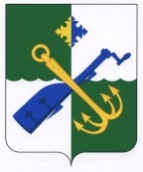 АДМИНИСТРАЦИЯМУНИЦИПАЛЬНОГО ОБРАЗОВАНИЯ «ПОДПОРОЖСКИЙ МУНИЦИПАЛЬНЫЙ РАЙОН ЛЕНИНГРАДСКОЙ ОБЛАСТИ»ПОСТАНОВЛЕНИЕот  22  сентября   2015 г. №  1571Об организации работы открытой Общественной приёмной Уполномоченногопри Губернаторе Ленинградской областипо правам ребёнка на территории муниципальногообразования  «Подпорожский муниципальный районЛенинградской области» в 2015 г.В рамках реализации Указа Президента РФ «О национальной стратегии действий в интересах детей на 2012-2017 годы», в целях реализации наиболее полного информирования населения Подпорожского района о реализации положений	 Конвенции ООН о правах ребёнка, других международных и российских актах, направленных на защиту прав и законных интересов несовершеннолетних граждан, для оказания содействия в работе Общественной приёмной Уполномоченного  при Губернаторе Ленин- градской области по правам ребёнка ( далее Общественная приёмная)   на территории МО «Подпорожский муниципальный район Ленинградской области», ПОСТАНОВЛЯЮ:1.Организовать работу Общественной приёмной Уполномоченногопри Губернаторе Ленинградской области по правам ребёнка на территории муниципального образования «Подпорожский муниципальный район Ленинградской области»   на базах образовательных учреждений.	2.Организовать ежеквартальный приём граждан и лекционно-консультационные занятия для родителей от Общественной приёмной при участии Подпорожского филиала АОУ ВПО «Ленинградского государственного университета имени А.С. Пушкина»  на базе образовательных учреждений согласно графика ( приложение ).          3. МБОУ «Подпорожская СОШ №3» (Шахова М.Ю.) организовать ежемесячно «Школу правовых знаний» на базе 9 класса для проведения занятий представителем Уполномоченного по правам ребёнка Ленинградской области.	4.Контроль за исполнением данного постановления возложить на заместителя главы администрации муниципального образования «Подпорожский муниципальный район Ленинградской области» по социальной политике Ганжинова А.В.Глава Администрации                                                                        Левин П.П.Приложение к постановлению Администрациимуниципального образования «Подпорожский муниципальный район  Ленинградской области»                                                                        от  22  сентября 2015  года  № 1571 График лекционно-консультационные занятия для родителей от Общественной приёмной  на базе образовательных учреждений на 2015 /2016 учебный год на территории МО «Подпорожский муниципальный район Ленинградской области»№п/пДата и время проведенияМесто проведенияТематика лекций для родительских собраний1.22 октября2015 года14.00-17.00-приём психолога и юриста, родительское собрание в 17.00МБДОУ «Подпорожский детский сад  №15» г. Подпорожье,ул. Волкова, 31аПсихологическая помощь родителям  воспитанников детских садов  при подготовке к школе.(Для родителей и воспитателей выпускных групп детских садов)2.  26 января 2016 г.14.00-17.00-приём психолога и юриста, родительское собрание в 17.30 МБОУ «ПодпорожскаяСОШ №3»г. Подпорожье.ул. Комсомольская, д.4 Оказание психологической поддержки несовершеннолетним в переходном периоде. (Для родителей и педагогов учащихся 7-8 классов)3.15 марта 2016г.14.00-17.00-приём психолога и юриста, родительское собрание в 18.00МБДОУ «Подпорожская СОШ  №8» г. Подпорожье,ул. Строителей, д.2Психологическая и педагогическая поддержка профессионального определения  школьников выпускных классов(Для родителей и педагогов учащихся    9,11 классов)